Test Case Data 		       Project Name: _______________________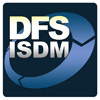 Author: ____________________________________________Test Phase:  	 Unit/Integration	    System	     AcceptanceTest Phase:  	 Unit/Integration	    System	     AcceptanceTest Phase:  	 Unit/Integration	    System	     AcceptanceTest Phase:  	 Unit/Integration	    System	     AcceptanceTest Phase:  	 Unit/Integration	    System	     AcceptanceTest Phase:  	 Unit/Integration	    System	     AcceptanceTest Phase:  	 Unit/Integration	    System	     AcceptanceTest Phase:  	 Unit/Integration	    System	     AcceptanceTest Phase:  	 Unit/Integration	    System	     AcceptanceTest Scenario #:Test Scenario #:Test Scenario #:Test Scenario #:Name:Requirement ID:Requirement ID:Requirement ID:Requirement ID:Name:System/Application:System/Application:System/Application:System/Application:Function:Test Case(s)Test Case(s)Test Case(s)Test Case(s)Test Case(s)Test Case(s)Test Case(s)Test Case(s)Test Case(s)Test Case #(s):Test Case #(s):Purpose:Test Case Setup -- Data and Parameter ValuesTest Case Setup -- Data and Parameter ValuesTest Case Setup -- Data and Parameter ValuesTest Case Setup -- Data and Parameter ValuesTest Case Setup -- Data and Parameter ValuesTest Case Setup -- Data and Parameter ValuesTest Case Setup -- Data and Parameter ValuesTest Case Setup -- Data and Parameter ValuesTest Case Setup -- Data and Parameter ValuesData FieldData FieldData FieldTypeTypeValueValueValueRemarks